Publicado en Murcia el 27/07/2017 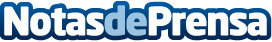 Antonia Moñino Procuradores vuelve a invertir en seguridad, infraestructura híbrida e imagen coorporativaEste despacho de procuradores en Murcia considera esencial disponer del software y equipamiento informático actualizado como base para ofrecer un servicio de calidad; razón por la que continúan en su línea de invertir en tecnología informática, en esta ocasión, en busca de 1) mejorar la seguridad de los datos, 2) aumentar la movilidad del despacho para disponer de un entorno más digital e interconectado, 3) uso 0 de papel y 4) mejorar su imagen corporativa digitalDatos de contacto:Antonia Moñino ProcuradoresProcuradores en Murcia968 222 788Nota de prensa publicada en: https://www.notasdeprensa.es/antonia-monino-procuradores-vuelve-a-invertir Categorias: Derecho Murcia E-Commerce Ciberseguridad Consultoría http://www.notasdeprensa.es